TITLE OF YOUR PAPER (Arial 11 pt, bold) Presenting Author’s Surname, Initials (Arial 11 pt)Co-Author’s Surname, Initials (Arial 11 pt) University/Organization, Country (Arial 11 pt in italics)ABSTRACTAbstract (word count should not exceed 350 words, Arial 11pt)
KEYWORDSKeywords (Arial 11pt)REFERENCESReferences (Arial 11pt)SPEAKER INFORMATION*Insert your photo here*size: 5 cm x 5 cm BIOGRAPHY 
Biography (word count should not exceed 250 words, Arial 11pt)ORGANIZATION PROFILE
Organization profile if applicable (word count should not exceed 200 words, Arial 11pt)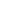 Please save the abstract under: Name Surname.doc and upload onlineAbstracts not adhering to these guidelines will be rejected.Presenting author(s) of an accepted abstract must confirm their attendance within 3 days and must be registered for the conference.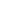 Questions?Please contact: info@dlg-benelux.comPlease note that by attending the conference, you are granting permission to the AlgaEurope organizers to publish your presentation online and in the AlgaEurope app (in PDF).When you enter a DLG Benelux event or program, you enter an area where photography, audio, and video recording may occur. By entering the event premises, you consent to interview(s), photography, audio recording, video recording and its/their release, publication, exhibition, or reproduction to be used for news, web casts, promotional purposes, advertising, inclusion on websites, social media, or any other purpose by DLG Benelux and its affiliates and representatives. Images, photos and/or videos may be used to promote similar DLG Benelux events in the future, highlight the event and exhibit the capabilities of DLG Benelux. You release DLG Benelux, its officers and employees, and each and all persons involved from any liability connected with the taking, recording, digitizing, or publication and use of interviews, photographs, computer images, video and/or or sound recordings.By entering the event premises, you waive all rights you may have to any claims for payment of royalties in connection with any use, exhibition, streaming, webcasting, televising, or other publication of these materials, regardless of the purpose or sponsoring of such use, exhibiting, broadcasting, webcasting, or other publication irrespective of whether a fee for admission or sponsorship is charged. You also waive any right to inspect or approve any photo, video, or audio recording taken by DLG Benelux or the person or entity designated to do so by DLG Benelux. You have been fully informed of your consent, waiver of liability, and release before entering the event.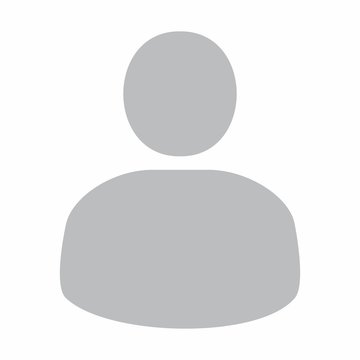 Full name (Arial 11pt)
Position, Organization (Arial 11pt)
Country (Arial 11pt)
LinkedIn (Arial 11pt)